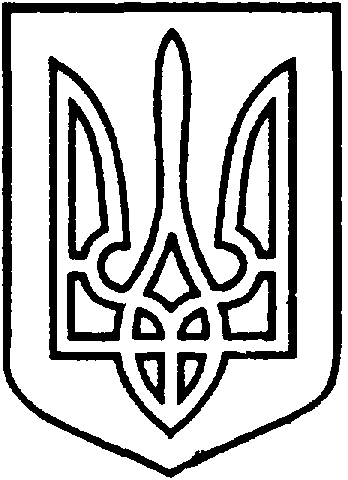 СЄВЄРОДОНЕЦЬКА МІСЬКА ВІЙСЬКОВО-ЦИВІЛЬНА АДМІНІСТРАЦІЯ  СЄВЄРОДОНЕЦЬКОГО РАЙОНУ  ЛУГАНСЬКОЇ  ОБЛАСТІРОЗПОРЯДЖЕННЯкерівника Сєвєродонецької міської  військово-цивільної адміністрації20 грудня 2021                                                                                               № 2636Про погодження ФОП Огданській О. розміщення засобу пересувної мережі для здійснення сезонної торгівлі ялинками за адресою: м. Сєвєродонецьк, пр. Гвардійський, р-н буд. № 65		Керуючись ч. 3 статті 6 Закону України «Про військово-цивільні адміністрації», п. «б» статті 30 Закону України «Про місцеве самоврядування в Україні», розпорядженням керівника ВЦА від 07.12.2020 № 1158 «Про затвердження Порядку організації сезонної та святкової торгівлі на території        м. Сєвєродонецька» (у новій редакції), розпорядженням керівника ВЦА від 25.08.2020 № 50 «Про затвердження Комплексної схеми розміщення засобів пересувної мережі для здійснення сезонної торгівлі на території                                      м. Сєвєродонецька та Переліку місць проведення сезонної торгівлі» (зі змінами та доповненнями), розглянувши заяву ФОП Огданської О., вх. № О-7716 від 30.11.2021 /конфіденційна інформація/, на підставі:схематичного плану із зазначенням розташування місця торгівлі,зобовʼязую:Погодити ФОП Огданській О. розміщення засобу пересувної мережі для здійснення сезонної торгівлі ялинками за адресою: м. Сєвєродонецьк,              пр. Гвардійський, р-н буд. № 65 (1 торгове місце)      з 15 грудня 2021 по 31 грудня 2021.Встановити, погоджений з ФОП Огданською О., режим роботи засобу пересувної мережі: з 08.00 до 20.00, без перерви та вихідних днів.Після отримання розпорядження здійснити наступні заходи:-	укласти Договір на право тимчасового користування окремими елементами благоустрою комунальної власності з комунальним підприємством «Сєвєродонецьке підприємство благоустрою та ритуальної служби»;-	укласти Договір на вивіз твердих (рідких) побутових відходів (далі – Договір) із спеціалізованим підприємством, що має спеціалізований транспорт;-	надати копії укладених договорів до відділу по контролю за благоустроєм та санітарним станом міста УЖКГ Сєвєродонецької міської ВЦА.Дане розпорядження підлягає оприлюдненню.    5.	Контроль за виконанням розпорядження залишаю за собою. Керівник Сєвєродонецької міськоївійськово-цивільної адміністрації  				Олександр СТРЮК